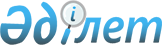 Об утверждении Правил организации работы станций взвешивания автомобильных транспортных средствПриказ Министра индустрии и инфраструктурного развития Республики Казахстан от 1 июня 2023 года № 402. Зарегистрирован в Министерстве юстиции Республики Казахстан 2 июня 2023 года № 32674.
      В соответствии с подпунктом 13-2) статьи 13 Закона Республики Казахстан "Об автомобильном транспорте" ПРИКАЗЫВАЮ:
      1. Утвердить Правила организации работы станций взвешивания автомобильных транспортных средств согласно приложению к настоящему приказу.
      2. Комитету транспорта Министерства индустрии и инфраструктурного развития Республики Казахстан в установленном законодательством порядке обеспечить:
      1) государственную регистрацию настоящего приказа в Министерстве юстиции Республики Казахстан;
      2) размещение настоящего приказа на интернет-ресурсе Министерства индустрии и инфраструктурного развития Республики Казахстан.
      3. Контроль за исполнением настоящего приказа возложить на курирующего вице-министра индустрии и инфраструктурного развития Республики Казахстан.
      4. Настоящий приказ вводится в действие по истечении десяти календарных дней после дня его первого официального опубликования. Правила организации работы станций взвешивания автомобильных транспортных средств Глава 1. Общие положения
      1. Настоящие Правила организации работы станций взвешивания автомобильных транспортных средств (далее - Правила) разработаны в соответствии с подпунктом 13-2) статьи 13 Закона Республики Казахстан "Об автомобильном транспорте".
      2. Правила определяют порядок организации работы станций взвешивания автомобильных транспортных средств на территории Республики Казахстан и распространяются на всех физических и юридических лиц, независимо от форм собственности.
      3. Основными задачами станций взвешивания автомобильных транспортных средств являются:
      1) обеспечение корректного измерения весовых и габаритных параметров автомобильных транспортных средств с грузом и (или) без груза в режиме реального времени;
      2) обеспечение сохранности сети автомобильных дорог и сооружений на них, повышения безопасности автомобильных перевозок;
      3) предупреждение административных правонарушений, совершаемых в сфере автомобильного транспорта на территории Республики Казахстан;
      4) обеспечение соблюдения требований законодательства Республики Казахстан об автомобильном транспорте, международных договоров, ратифицированных Республикой Казахстан.
      4. Основные понятия и термины, применяемые в Правилах:
      1) станция взвешивания автомобильных транспортных средств – стационарный или передвижной пункт, предназначенный для выполнения работ по измерению весовых и габаритных параметров автомобильных транспортных средств, имеющий для этих целей измерительный инструмент, весоизмерительное оборудование стационарного типа или переносные мобильные весы, обеспечивающие информационное взаимодействие с интеллектуальной транспортной системой (далее – станция взвешивания);
      2) оператор станции взвешивания автомобильных транспортных средств – индивидуальный предприниматель или юридическое лицо, осуществляющее деятельность по измерению весовых и габаритных параметров автомобильных транспортных средств (далее – оператор станции взвешивания);
      3) взвешивание транспортного средства - процесс определения общей массы и нагрузок на оси автотранспортных средств посредством весоизмерительного оборудования стационарного типа или переносных мобильных весов, прошедших обязательную метрологическую поверку и имеющих соответствующий сертификат;
      4) погрешность измерения - отклонение результата измерения от истинного (действительного) значения измеряемой величины;
      5) интеллектуальная транспортная система – комплекс взаимосвязанных автоматизированных систем, обеспечивающих управление, мониторинг и контроль за дорожным движением и перевозочной деятельностью, в том числе сертифицированных специальных контрольно-измерительных технических средств, приборов и оборудования, работающих в автоматическом режиме, фиксирующих правонарушения в области автомобильного транспорта и дорожного движения (далее – ИТС);
      6) муляж – часть весоизмерительного оборудования переносных мобильных весов, предназначенная для равномерного распределения нагрузки по осям транспортного средства при измерении весовых параметров;
      7) специалист станций взвешивания – работник оператора станций взвешивания, осуществляющий измерение весогабаритных параметров автомобильных транспортных средств, имеющие высшее техническое образование.
      5. Метрологическая поверка измерительных средств осуществляется в соответствии с Законом Республики Казахстан "Об обеспечении единства измерений".
      Стационарные станции взвешивания и передвижные пункты взвешивания оснащаются оборудованием, работающим в автоматическом режиме и имеющих функции фото- и видеозаписи с распознаванием марки, государственного регистрационного номерного знака, фронтального изображения, общего вида (вид спереди, вид сбоку и сзади) автомобильного транспортного средства в момент измерения весогабаритных параметров, позволяющим в автоматическом режиме передавать указанные сведения, в том числе результаты измерения весогабаритных параметров транспортного средства в ИТС и в информационную аналитическую систему транспортной базы данных и мониторинга динамики безопасности перевозок (далее – ИАС ТБД).
      6. Оператор станции взвешивания обеспечивает наружное освещение территории, на которой расположена станция взвешивания.
      7. Использование мобильных весов осуществляется на площадках с твердым покрытием и освещенных участках, имеющих углубления по высоте платформ мобильных весов. Допускается использование мобильных весов на равномерном расположении всех осей транспортного средства с применением муляжей для группы осей.
      8. Операторы стационарных станций взвешивания обеспечивают систему видеоконтроля площадки для размещения весового оборудования.
      Стационарные станции и передвижные пункты взвешивания осуществляют свою деятельность:
      1) на автодорогах республиканского и местного значения;
      2) на карьерах по добыче общеполезных ископаемых;
      3) в крупных предприятиях, заводах (асфальтовые, бетонные заводы и другое);
      4) в пунктах пропуска через Государственную границу;
      5) на въездах в населенные пункты;
      9. Стационарные станции взвешивания оснащаются необходимым для работы оборудованием и имуществом в соответствии с Перечнем оборудования и имущества стационарных станций взвешивания согласно приложению 1 к настоящим Правилам (далее – Перечень оборудования и имущества стационарных станций взвешивания).
      10. Передвижные пункты взвешивания оснащаются необходимым для работы оборудованием и имуществом в соответствии с Перечнем оборудования и имущества передвижных станции взвешивания согласно приложению 2 к настоящим Правилам (далее – Перечень оборудования и имущества передвижных станции взвешивания).
      11. Стационарные станции и передвижные пункты взвешивания осуществляют свою деятельность по месту регистрации субъекта предпринимательства (проведение измерения весогабаритных параметров автомобильных транспортных средств в пределах региона, где зарегистрирован субъект предпринимательства). Глава 2. Порядок взвешивания автомобильных транспортных средств
      12. Взвешивание автотранспортных средств осуществляется на стационарных или передвижных пунктах взвешивания.
      Операторы станций взвешивания автомобильных транспортных средств оказывают свои услуги на основании публичного договора.
      13. При взвешивании автомобильного транспортного средства с жидким грузом, специалист станции взвешивания, убеждается в полной остановке автомобильного транспортного средства и в уменьшении колебания в цистерне.
      Измерение фактических весовых параметров автомобильных транспортных средств на мобильных весах производится на площадках с твердым покрытием, имеющих углубления по высоте платформ мобильных весов.
      Также измерение фактических весовых параметров автомобильных транспортных средств на мобильных весах допускается на равномерном расположении всех осей транспортного средства с применением муляжей для группы осей.
      Измерение фактических габаритных параметров автомобильных транспортных средств проводится между двумя крайними точками по его длине, ширине и высоте от поверхности дорожного покрытия или иной площадки, обеспечивающей равномерное расположение всех его осей.
      Колеса автотранспортного средства располагаются по центру платформы весового оборудования.
      Взвешивание всех осей транспортного средства проводится поочередно.
      14. При измерении весогабаритных параметров специалист станции взвешивания:
      1) использует весоизмерительное оборудование, прошедшее метрологическую поверку;
      2) по требованию водителя (перевозчика) предоставляет результаты измерения весогабаритных параметров автомобильных транспортных средств;
      3) измеряет весогабаритные параметры автомобильных транспортных средств в порядке, определенном пунктом 13 настоящих Правил.
      Процесс измерения фактических весогабаритных параметров автомобильных транспортных средств осуществляется в зоне видимости камер видеонаблюдения.
      15. При измерении весогабаритных параметров автомобильных транспортных средств специалисту станции взвешивания не допускается:
      1) вносить недостоверные данные об измерении автомобильного транспортного средства;
      2) изменять фактические данные автомобильного транспортного средства путем манипуляции с весоизмерительным оборудованием.
      16. Водитель автомобильного транспортного средства при измерении весогабаритных параметров:
      1) не покидает кабину автомобильного транспортного средства;
      2) выполняет требования специалиста станции взвешивания;
      3) опускает подъемную ось (ленивец);
      4) не допускает изменения давления в пневмоподушках;
      5) передает специалисту станции взвешивания свидетельство о регистрации транспортного средства либо предъявить электронную версию.
      17. Водитель автотранспортного средства при измерении весогабаритных параметров получает Акт замера и взвешивания автомобильного транспортного средства на бумажном носителе.
      18. При измерении габаритных параметров автомобильного транспортного средства не учитываются устройства и оборудования, указанные в пунктах 10, 11 и 12 допустимых параметров автотранспортных средств, предназначенных для передвижения по автомобильным дорогам Республики Казахстан, утвержденных приказом исполняющего обязанности Министра по инвестициям и развитию Республики Казахстан от 26 марта 2015 года № 342 "Об утверждении допустимых параметров автотранспортных средств, предназначенных для передвижения по автомобильным дорогам Республики Казахстан" (зарегистрирован в Реестре государственной регистрации нормативных правовых актов за № 11009).
      19. Оператору станции взвешивания не допускается вносить изменения в сведения о результатах измерения весовых и габаритных параметров автомобильного транспортного средства, дате, времени, месте взвешивания, марке, государственном регистрационном номерном знаке автомобильного транспортного средства и наименовании перевозчика в ИТС и ИАС ТБД. Глава 3. Порядок выдачи акта взвешивания автомобильного транспортного средства
      20. Акт взвешивания согласно поступивших данных о результатах измерении весогабаритных параметров автомобильных транспортных средств в ИТС и ИАС ТБД формируется автоматический в электронном виде по форме согласно приложению 3 к настоящим Правилам. При необходимости результаты измерения распечатывается на принтере.
      21. В акте взвешивания указываются:
      1) номер, дата, время измерения весогабаритных параметров автомобильных транспортных средств, наименование оператора станции взвешивания;
      2) место размещения станции взвешивания (стационарная/передвижная);
      3) наименование, тип и серийный номер средств измерений, год выпуска, регистрационный номер;
      4) марка, модель и государственный регистрационный номер автомобильного транспортного средства (одиночного автомобильного транспортного средства, тягача, прицепа, полуприцепа);
      5) тип автомобильного транспортного средства (одиночного автомобильного транспортного средства или автопоезда);
      6) владелец автомобильного транспортного средства (одиночного автомобильное транспортного средства, тягача, прицепа (полуприцепа) (наименование, фамилия, имя, отчество (при его наличии), адрес, телефон, номер свидетельства о регистрации транспортного средства) и сведения о документе, подтверждающем право владения автомобильным транспортным средством;
      7) наименование перевозчика (ИИН или БИН);
      8) водитель транспортного средства (фамилия, имя, отчество (при его наличии), серия и номер водительского удостоверения);
      9) наименование груза;
      10) маршрут и направление движения с указанием пройденного расстояния по маршруту движения. Глава 4. Порядок включения в реестр операторов станций взвешивания
      22. Ведение реестра операторов станций взвешивания (далее – реестр) осуществляется Комитетом транспорта Министерства индустрии и инфраструктурного развития Республики Казахстан (далее – уполномоченный орган) по форме, согласно приложению, к настоящим Правилам на основании представленных сведений операторов станции взвешивания.
      23. Реестр создается с целью ведения единого перечня операторов станции взвешивания, осуществляющих деятельность по измерению весовых и габаритных параметров автомобильных транспортных средств.
      24. Реестр представляет собой единый, периодически уточняемый перечень операторов станции взвешивания и содержащий все необходимые сведения информационно-справочного характера о них.
      25. Индивидуальные предприниматели и юридические лица для включения в реестр предоставляют в уполномоченный орган:
      1) заявления по форме согласно приложению 4 к настоящим Правилам;
      2) копию свидетельства о регистрации индивидуального предпринимателя и/или копию свидетельства о регистрации юридического лица;
      3) копия документа, подтверждающего право собственности на недвижимое имущество, (либо копия договора аренды недвижимого имущества) для стационарной станции взвешивания;
      4) адрес фактического местонахождения, юридический адрес оператора станции взвешивания;
      5) копии паспортов и сертификатов весоизмерительного оборудования стационарного типа или переносных мобильных весов, электронных измерительных инструментов (габаритная рамка, рулетка, линейка, уровень) с приложением оригиналов документов (после сверки оригиналы возвращаются);
      В случае открытия двух и более станции взвешивания и/или передвижного пункта взвешивания заявление подается на каждую станцию взвешивания.
      26. Реестр содержит следующие сведения:
      1) наименование оператора станций взвешивания;
      2) адрес (область, район, город (поселок, село), улица, дом), контактные телефоны, адрес электронной почты оператора станций взвешивания;
      3) местонахождение стационарной станций взвешивания;
      4) режим работы стационарной станций и передвижного пункта взвешивания;
      5) тип, количество стационарных станции и передвижных пунктов взвешивания.
      27. Уполномоченный орган осуществляет размещение реестра на своем интернет-ресурсе: www.miid.gov.kz.
      28. Уполномоченный орган осуществляет обновление реестра, размещенного на интернет-ресурсе, в течение трех рабочих дней со дня поступления соответствующих сведений.
      29. Основаниями для исключения из реестра операторов станций взвешивания являются:
      1) заявление индивидуального предпринимателя или юридического лица о добровольном исключении из реестра операторов станций взвешивания;
      2) прекращение индивидуального предпринимателя или ликвидация юридического лица;
      3) предоставление заведомо недостоверной информации при включении в реестр операторов станций взвешивания;
      4) измерение весогабаритных параметров автомобильных транспортных средств без передачи сведений о результатах измерения в ИТС и ИАС ТБД;
      5) непредставление сведений о результатах измерения в ИТС и ИАС ТБД;
      6) использование весоизмерительного оборудования стационарного типа или переносных мобильных весов, электронных измерительных инструментов (габаритная рамка, рулетка, линейка, уровень) с просроченной метрологической поверкой;
      7) не уведомление об изменении места нахождения оператора станции взвешивания в течение пяти рабочих дней со дня изменения таких сведений;
      8) несоответствие квалификационным требованиям работник оператора станций взвешивания в соответствии с подпунктом 7) пункта 4 настоящих Правил;
      9) выдача оператором станции взвешивания результатов измерения весогабаритных параметров автомобильных транспортных средств без фактического измерения с передачей недостоверных сведений о результатах измерения в ИТС и ИАС ТБД;
      10) измерение весогабаритных параметров автомобильных транспортных средств без использования оборудования стационарного типа или переносных мобильных весов, электронных измерительных инструментов (габаритная рамка, рулетка, линейка, уровень);
      11) необеспечение оператором станции взвешивания архивного хранения видеофайлов ежедневной записи в течение двенадцати месяцев со дня проведения измерения весогабаритных параметров автомобильных транспортных средств; 
      12) невнесение, а равно внесение недостоверных и (или) неполных сведений о результатах измерения весогабаритных параметров автомобильных транспортных средств в ИТС и ИАС ТБД;
      13) несоответствие производственного помещения и территории оператора станции взвешивания установленным требованиям настоящими Правилами;
      Уполномоченный орган на основании вышеуказанных оснований исключает оператора станции взвешивания из реестра операторов станций взвешивания с запрещением деятельности на один год с момента исключения из реестра операторов станций взвешивания с направлением данных об операторе станции взвешивания в реестр не добросовестных поставщиков в портал государственных закупок.  Перечень оборудования и имущества стационарных станций взвешивания.
      1. Производственное помещение и территория;
      2. Весоизмерительное оборудование стационарного типа оснащенное оборудованием позволяющим в автоматическом режиме передавать результаты измерения весовых параметров в ИТС и ИАС ТБД;
      3. Электронные измерительные инструменты (габаритная рамка, рулетка, линейка, уровень);
      4. Термометр (для контроля в летний период);
      5. Свисток;
      6. Средство связи;
      7. Компьютер;
      8. Ксерокс;
      9. Средства аудио-видео записи;
      10. Программно-аппаратный комплекс с программным обеспечением, компьютерным оборудованием для формирования, хранения и автоматической передачи информации и сведений о результатах измерения весовых и габаритных параметров автомобильных транспортных средств в ИТС и ИАС ТБД;
      11. Рабочие места для специалистов;
      12. Информационный стенд;
      13. Средства пожаротушения и оказания первой медицинской помощи;
      14. Наружное освещение. Перечень оборудования и имущества передвижных пунктов взвешивания.
      1. Спецавтотранспорт;
      2. Переносные мобильные весы оснащенное оборудованием позволяющим в автоматическом режиме передавать результаты измерения весовых параметров в ИТС и ИАС ТБД;
      3. Измерительные инструменты (габаритная рамка, рулетка, линейка, уровень);
      4. Термометр (для контроля в летний период);
      5. Муляжи;
      6. Свисток;
      7. Средство связи;
      8. Компьютер;
      9. Ксерокс;
      10. Средства аудио-видео записи;
      11. Рабочие места для специалистов;
      12. Программное обеспечение, оснащенное программно-аппаратным комплексом с компьютерным оборудованием для формирования, хранения и автоматической передачи информации и сведений о результатах измерения весовых и габаритных параметров автомобильных транспортных средств в ИТС и ИАС ТБД;
      13. Наружное освещение;
      14. Информационный стенд;
      15. Средства пожаротушения и оказания первой медицинской помощи;
      16. Дорожные конусы;
      17. Оборудование проблесковых маячков оранжевого или желтого цвета на автотранспортном средстве (на базе которого находится передвижной пункт взвешивания автотранспортных средств).                    Акт взвешивания (замера) параметров автомобильного
                               транспортного средства
      ____________________________________________________________________место размещения станции взвешивания (стационарная/передвижная)____________________________________________________________________(Ф.И.О. оператора и наименование оператора станции взвешивания)____________________________________________________________________наименование, тип и серийный номер средств измерений, год выпуска____________________________________________________________________(водитель транспортного средства (фамилия, имя, отчество (при его наличии)____________________________________________________________________наименование перевозчика (ИИН или БИН);Марка автотранспортного средства (тягача) ___________ гос.номер __________прицепа/полуприцепа ___________ гос.номер ________________________________________________________________________________________________маршрут и направление движения с указанием пройденного расстояния по маршрутудвижения, расстояние _________км.Наименование груза __________________________________________________вес груза _________________________т.Специальное разрешение (при наличии) _________________________________Владелец автомобильного транспортного средства ________________________
      Акт составил (и)_______________________________________________________________                               (Ф.И.О.) (подпись)Копию акта получил (а) _________________________________________________________                         (Ф.И.О. водителя (представителя юридического лица, подпись)                                Заявление
      от ____________________________________________________________________________       (наименование индивидуального предпринимателя или юридического лица)_______________________________________________________________________________                         (БИН, ИИН заявителя)_____________________________________________________________________________________________________________________________________________________________________________________________________________________________________________             (тип транспортного средства, государственный регистрационный номерной                               знак транспортного средства)____________________________________________________________________________________________________________________________________________________________________________________________________________________________________________________________________________________________________________________________________________________ (местонахождение индивидуального предпринимателя или юридического лица(область, город (поселок, село), улица, дом, контактные телефоны, адрес электроннойпочты))____________________________________________________________________________________________________________________________________________________________________________________________________________                   (вид деятельности, услуги)"____" ________________ 20 ___ г.
					© 2012. РГП на ПХВ «Институт законодательства и правовой информации Республики Казахстан» Министерства юстиции Республики Казахстан
				
      Министр индустрии иинфраструктурного развитияРеспублики Казахстан 

М. Карабаев
Приложение
к приказу Министра индустрии
и инфраструктурного развития
Республики Казахстан
от 1 июня 2023 года № 402Приложение 1
к Правилам организации работы
станций взвешивания
автомобильных транспортных
средств Республики КазахстанПриложение 2
к Правилам организации работы
станций взвешивания
автомобильных транспортных
средств Республики КазахстанПриложение 3
к Правилам организации работы
станций взвешивания
автомобильных транспортных
средств Республики КазахстанФорма
"___" ___________ 20__ г. час.__мин.__.
Дата и время) (Место измерения)
_________________________
Параметры
Параметры
Допустимые
Допустимые
Допустимые
Фактические
Фактические
Фактические
Превышение
Превышение
Превышение
Высота от поверхности дороги, м.
Высота от поверхности дороги, м.
Ширина, м.
Ширина, м.
Длина, м.
Длина, м.
Груз не должен выступать за заднюю внешнюю точку АТС
Груз не должен выступать за заднюю внешнюю точку АТС
Полная масса, т.
Полная масса, т.
Полная масса прицепа, т. 
Полная масса прицепа, т. 
Колес
ная формула АТС
Ось
1 ось
2 ось
3 ось
4 ось
5 ось
6 ось
7 ось
8 ось
9 ось
Колес
ная формула АТС
Допустимые
Колес
ная формула АТС
Фактические
Колес
ная формула АТС
%
Скатность
Скатность
Расстояние между осями, м.
Расстояние между осями, м.Приложение 4
к Правилам организации работы
станций взвешивания
автомобильных транспортных
средств Республики КазахстанФорма